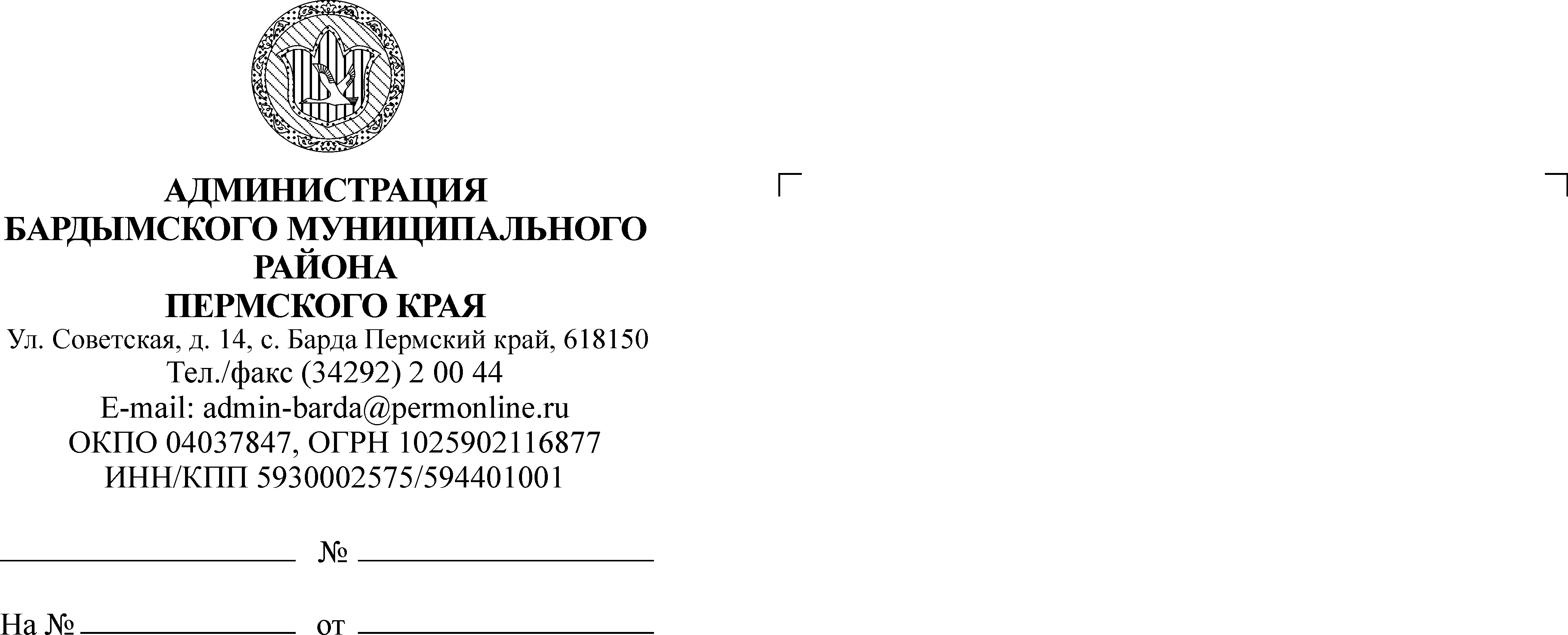 ЗЕМСКОЕ СОБРАНИЕБАРДЫМСКОГО МУНИЦИПАЛЬНОГО РАЙОНАПЕРМСКОГО КРАЯДВАДЦАТЬ СЕДЬМОЕ ЗАСЕДАНИЕРЕШЕНИЕ       19.04.2018		                     					 № 398О внесении изменения в Порядок установления и выплаты пенсии за выслугу лет лицам, замещавшим муниципальные должности в органах местного самоуправления Бардымского муниципального района, утвержденный решением Земского Собрания Бардымского муниципального районаот 28.02.2017 № 265В соответствии со статьей 5.1 Федерального закона от 17.07.1999 № 178-ФЗ «О государственной социальной помощи» Земское Собрание Бардымского муниципального районаРЕШАЕТ:          1. Внести изменение в Порядок установления и выплаты пенсии за выслугу лет лицам, замещавшим муниципальные должности в органах местного самоуправления Бардымского муниципального района, утвержденный решением Земского Собрания Бардымского муниципального района от 28.02.2017 № 265, дополнив его пунктом 3.9 следующего содержания:«3.9. Информация об установлении и выплате пенсии за выслугу лет лицам, замещавшим муниципальные должности в органах местного самоуправления Бардымского муниципального района, размещается в Единой государственной информационно системе социального обеспечения».2. Настоящее решение вступает в силу со дня его официального опубликования.	3. Настоящее решение разместить на официальном сайте Администрации Бардымского муниципального района www.barda-rayon.ru.4. Контроль исполнения решения возложить на председателя комиссии по экономической политике Сарбаева В.М.Председатель Земского СобранияБардымского муниципального района                                                   Х.Г. АлапановГлава муниципального района – глава Администрации Бардымскогомуниципального района					                             С.М. Ибраев23.04.2018